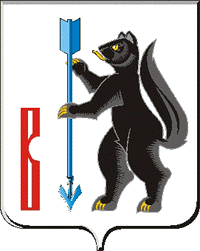 АДМИНИСТРАЦИЯ ГОРОДСКОГО ОКРУГА ВЕРХОТУРСКИЙП О С Т А Н О В Л Е Н И Еот 19.02.2018 № 87г. Верхотурье  Об утверждении порядка аккумулирования и расходования средствзаинтересованных лиц, направляемых на выполнение минимальногои дополнительного перечней работ по благоустройству дворовыхтерриторий городского округа ВерхотурскийВ соответствии с Постановлением Правительства Российской Федерации от 10.02.2017 № 169 «Об утверждении Правил предоставления и распределения субсидий из федерального бюджета бюджетам субъектов Российской Федерации на поддержку государственных программ субъектов Российской Федерации и муниципальных программ формирования современной городской среды», в целях реализации на территории городского округа Верхотурский мероприятий, направленных на формирование современной городской среды, комфортной и благоприятной для проживания населения, поддержания инициативы граждан и заинтересованных лиц по приведению в надлежащее состояние придомовых территорий, руководствуясь Уставом городского округа Верхотурский, ПОСТАНОВЛЯЮ:        1.Утвердить порядок аккумулирования и расходования средств заинтересованных лиц, направляемых на выполнение минимального и дополнительного перечней работ по благоустройству дворовых территорий городского округа Верхотурский (прилагается).2. Опубликовать  настоящее постановление в информационном бюллетене «Верхотурская неделя» и разместить на официальном сайте городского округа Верхотурский.3. Контроль  исполнения настоящего распоряжения оставляю за собой.Глава городского округа Верхотурский                              А.Г.Лиханов	УТВЕРЖДЁНПостановлением Администрациигородского округа Верхотурскийот19.02.2018г. №87«Об утверждении порядкааккумулирования и расходованиясредств заинтересованных лиц,направляемых на выполнениеминимального и дополнительногоперечней работ по благоустройствудворовых территорийгородского округа Верхотурский»ПОРЯДОКАККУМУЛИРОВАНИЯ И РАСХОДОВАНИЯ СРЕДСТВЗАИНТЕРЕСОВАННЫХ ЛИЦ, НАПРАВЛЯЕМЫХ НА ВЫПОЛНЕНИЕМИНИМАЛЬНОГО И ДОПОЛНИТЕЛЬНОГО ПЕРЕЧНЕЙ РАБОТ ПОБЛАГОУСТРОЙСТВУ ДВОРОВЫХ ТЕРРИТОРИЙГОРОДСКОГО ОКРУГА ВЕРХОТУРСКИЙГлава 1. ОБЩИЕ ПОЛОЖЕНИЯ1. Настоящий Порядок аккумулирования и расходования средств заинтересованных лиц, направляемых на выполнение минимального и дополнительного перечней работ по благоустройству дворовых территорий городского округа Верхотурский(далее - Порядок), регламентирует процедуру аккумулирования и расходования средств заинтересованных лиц, направляемых на выполнение минимального и дополнительного перечней работ по благоустройству дворовых территорий городского Верхотурский округа, механизм контроля за их расходованием, а также устанавливает порядок и формы финансового и (или) трудового участия граждан в выполнении указанных работ.2. Для целей настоящего Порядка под заинтересованными лицами понимаются собственники помещений в многоквартирных домах, собственники иных зданий и сооружений, расположенных в границах дворовой территории, в отношении которой принято решение о благоустройстве.3. Мероприятия по благоустройству дворовых территорий городского округа Верхотурский, финансируемые за счет бюджетных средств и средств собственников помещений, расположенных в многоквартирном доме, осуществляются по минимальному и дополнительному перечню видов работ по благоустройству дворовых территорий.Минимальный перечень видов работ по благоустройству дворовых территорий включает в себя ремонт дворовых проездов, обеспечение освещения дворовых территорий, установку скамеек, урн для мусора.В рамках дополнительного перечня видов работ осуществляется установка детского игрового оборудования;установка физкультурно-оздоровительных устройств, сооружений, комплексов;организация детских игровых площадок;обустройство площадок для занятий спортом (за исключением плоскостных сооружений);развитие дорожно-тропиночной сети;установка элементов городской мебели;организация площадок для отдыха взрослых;озеленение соответствующей территории;установка малых архитектурных форм (за исключением элементов городской мебели);устройство ограждения постоянного назначения в виде живых изгородей;наружное освещение соответствующей территории;организация площадок для выгула и дрессировки собак;устройство площадки хозяйственного назначения;обустройство парковки индивидуального транспорта, в том числе с оборудованием специальными конструкциями для велосипедов;использование коммунально-бытового оборудования, в том числе на площадках хозяйственного назначения;применение усовершенствованного покрытия на детских площадках и плоскостных сооружениях;устройство плоскостных сооружений (теннисные, хоккейные, футбольные и другие корты);устройство ступеней, лестниц на перепадах рельефа;водоотводные канавы для сбора и отвода воды с дворовой территории;обеспечение условий доступности для инвалидов и других маломобильных групп населения.4. Заинтересованные лица принимают решение о финансовом и (или) трудовом участии в реализации мероприятий по благоустройству дворовых территорий по минимальному и дополнительному перечню работ. Решение принимается на общем собрании собственников помещений многоквартирного дома, которое проводится в соответствии с требованиями статей 44 - 48 Жилищного кодекса Российской Федерации.Глава 2. ПОРЯДОК И ФОРМЫ ФИНАНСОВОГО И ТРУДОВОГОУЧАСТИЯ5. Под формой финансового участия понимается минимальная доля финансового участия заинтересованных лиц в выполнении минимального и дополнительного перечней работ по благоустройству дворовых территорий, либо по земельному участку (придомовой территории), в отношении которого принято решение о благоустройстве. При выполнении работ по благоустройству дворовой территории  городского округа Верхотурский заинтересованные лица вправе обеспечить финансовое участие в размере не менее 1% от общей стоимости мероприятий по благоустройству дворовой территории. Стоимость мероприятий определяется на основании сметного расчета.6. Под формой трудового участия понимается неоплачиваемая трудовая деятельность заинтересованных лиц, имеющая социально полезную  направленность, не требующая специальной квалификации. В частности, это может быть:1) подготовка дворовой территории (объекта) к началу работ (земляные  работы, снятие старого оборудования, уборка мусора), покраска оборудования, озеленение территории, посадка деревьев, охрана объекта;2) предоставление строительных материалов, техники и т.д.;3) обеспечение благоприятных условий для работы подрядной организации, выполняющей работы и для ее работников.Глава 3. ПОРЯДОК АККУМУЛИРОВАНИЯ И РАСХОДОВАНИЯСРЕДСТВ7. При принятии решения на общем собрании собственников многоквартирного дома о финансовом участии заинтересованных лиц в реализации мероприятий по благоустройству дворовой территории, либо по земельному участку (придомовой территории), в отношении которого принято решение о благоустройстве, сбор и учет средств заинтересованных лиц обеспечивает организация, осуществляющая управление многоквартирным домом (далее - управляющая организация). Средства заинтересованных лиц зачисляются на счет управляющей организации, открытый в российской кредитной организации, величина собственных средств (капитала) которой составляет не менее 20 миллиардов рублей.8. Собранные средства управляющая организация перечисляет в бюджет городского округа Верхотурский на лицевой счет  Главного администратора доходов бюджета городского округа Верхотурский – Администрации  городского округа Верхотурский, до начала работ по благоустройству дворовой территории, в отношении которой принято решение о благоустройстве.Денежные средства считаются поступившими в доход бюджета городского округа Верхотурский с момента их зачисления на лицевой счет главного администратора дохода бюджета городского округа Верхотурский.На сумму фактических поступлений увеличиваются бюджетные ассигнования Администрации городского округа Верхотурский, как главному распорядителю бюджетных средств с последующим доведением до МКУ «Служба заказчика» городского округа Верхотурский в установленном порядке лимитов бюджетных обязательств для осуществления целевых расходов.9. Перечисление денежных средств управляющей организацией осуществляется на основании соглашения, заключенного с Администрацией городского округа Верхотурский, в котором определяются объем денежных средств, подлежащих перечислению, порядок их зачисления, расходования и возврата, права, обязанности и ответственность сторон соглашения, иные условия.10. Расходование денежных средств заинтересованных лиц осуществляется при внесении изменений в бюджет городского округа Верхотурский по Главному распорядителю бюджетных средств - Администрации городского округа Верхотурский. 11.  Муниципальное казенное учреждение «Служба заказчика» городского округа Верхотурский заключает муниципальный контракт в соответствии с Федеральным законом от 05.04.2013 № 44-ФЗ «О контрактной системе в сфере закупок товаров, работ, услуг для обеспечения государственных и муниципальных нужд» на мероприятия по благоустройству дворовых территорий.12. Администрация городского округа Верхотурский обеспечивает возврат управляющим организациям денежных средств заинтересованных лиц в срок до 31 декабря текущего года при условии:1) неисполнения работ по благоустройству дворовой территории многоквартирного дома, либо по земельному участку (придомовой территории) в отношении которого принято решение о благоустройстве по вине подрядной организации;2) возникновения иных случаев, предусмотренных действующимзаконодательством.Глава 4. КОНТРОЛЬ ЗА СОБЛЮДЕНИЕМ УСЛОВИЙ ПОРЯДКА13. Контроль за расходованием средств заинтересованных лиц, направленных на выполнение минимального и дополнительного перечня работ для благоустройства дворовой территории, либо по земельному участку (придомовой территории), в отношении которого принято решение о его благоустройстве, осуществляется  Администрацией городского округа Верхотурский, уполномоченной общественной муниципальной комиссией, собственниками помещений многоквартирного дома, советом многоквартирного дома  в соответствии с действующим законодательством.14. Финансовый контроль за целевым использованием средств осуществляется Главным распорядителем средств местного бюджета - Администрацией городского округа Верхотурский.